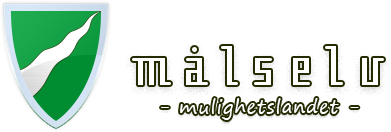 ÅrsplanMellembygd kultur- og oppvekstsenterAvdeling barnehage2019-20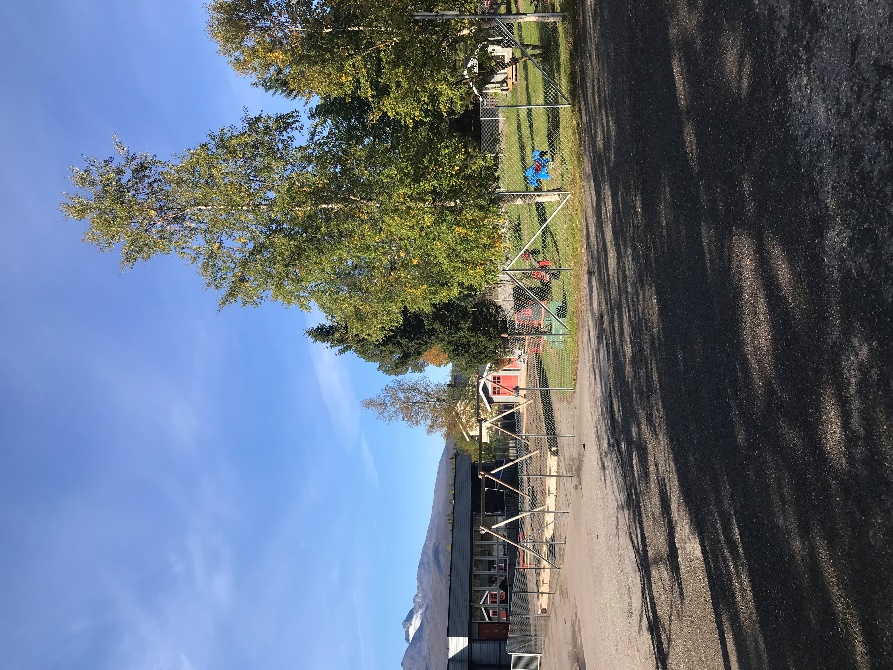 Her skal alle blomstre!		Godkjent av samarbeidsutvalget 14.10.2019  INNHOLDVår barnehageDenne årsplanen skal gi et innblikk i hvordan barnehagen vil jobbe i det neste året og hva vi synes er viktig å ha fokus på i vårt arbeid for at barna skal trives og utvikle seg.  Presentasjon av barnehagenMellembygd kultur- og oppvekstsenter, Mellombygdveien 1842, 9336 RundhaugEnhetsleder Janne Solheim Langnes, Janne.Langnes@malselvskolen.no Avdelingsleder Barnehage, Kristine Engvoll tlf 97967514, krieng@malselvskolen.noAvdeling Drømmehagen, tlf 92272995Pedagogisk leder Kamilla SkoglundØvrige ansatte: Iselin Waaktaar, Ingrid Løvberg, Ingunn MoenAvdeling Solstråle, tlf 917202013/93468803Pedagogiske ledere Kristine Engvoll og Gina Øye FredheimØvrige ansatte: Ella Engvoll og Heidi BjerknesVikarer: Elin Myreng, Hege Nesvold, Sivert Moen og Haldor Myre.Ny i barnehagen Slik vil vi motta barnet ditt i barnehagen vår:  Tilvenningen legges opp i nært samarbeid med familien og ut fra barnets og foreldrenes behov. Noen barn er trygge med en gang, mens andre trenger lengre tid.  Det anbefales å sette av en ukes tid hvor foresatte kan være tilgjengelige for barnet etter behov. Den første tiden vil personalet gjøre en ekstra innsats for å bli kjent med barnet og familien. Det gjennomføres en oppstartsamtale i løpet av den første uken. Overganger innad i barnehagenSlik vil vi legge til rette for at barn og foreldre får tid og rom til å bli kjent med barna og personalet når de bytter barnegruppe: Overganger mellom gruppene skjer normalt etter sommerferien, men kan også skje i løpet av året. I forkant av overgangen samtaler vi med barna om endringen og barna får komme på besøk til den nye avdelingen for å gjøre seg kjent. Foresatte som ønsker det, kan få en overgangssamtale med pedagogisk leder.Overgang barnehage – SFO/ skole Slik forbereder barnehagen overgangen til skole for det enkelte barn: Barna i barnehagen er godt kjent med skolens lokaler helt fra de begynner, fordi vi er i samme bygg og benytter lokalene på tvers, som f eks gymsal, skolekjøkken og musikkrom.Det siste året i barnehagen organiseres skolestarterne i en egen førskolegruppe som kalles Månetoppen. Her har barna skoleforberedende aktiviteter og felles aktiviteter med førsteklassen på skolen.Hovedsatsingsområder Barnehagen har prioritert følgende hovedsatsingsområde for neste barnehageår: Kropp, bevegelse og helseDette fokuset skal romme alle våre aktiviteter og opplegg gjennomåret. Gjennom dette fokuset ønsker vi å bidra til at barna får kunnskap og ferdighet om egen andres kropper, får utforske og oppleve gleden ved bevegelse og tilegner seg kunnskap om psykisk og fysisk helse. Barnehagen har gode erfaringer med å fokusere på mat og måltider, og vil fortsette denne satsningen. Barnehagen serverer alle måltider i løpet i dagen og har varm lunsj minst en gang i uken. Vi baker brødet selv, og barna involveres i hele prosessen fra såing av frø, dyrking av planter, innkjøp og innhøsting, tilberedning av mat og kompostering av matavfall. Det pedagogiske arbeidet gjennom året vil konsentreres rundt en rekke internasjonale dager med ulikt fokus, som vil prege aktiviteter og opplegg frem mot markering av selve dagen. Vi vil også markere nasjonaldagene til de landene vi har representert i barnegruppa.Oversikt over dager: Kommunen deltar også i to nasjonale satsninger dette året, nemlig Realfagskommune og IBS-  inkluderende barnehage- og skolemiljø. Gjennom deltagelse i disse satsningene vil personalet øke sin kompetanse om hvordan vi kan bruke realfag i barnehagen, og hvordan vi kan forstå, forebygge og håndtere uheldige samspillsmønstre og mobbing i barnehagen. Dette skjer gjennom samlinger med faglig påfyll og utprøving av ulike pedagogiske aktiviteter. ForeldresamarbeidForeldrene er våre viktigste samarbeidspartnere, og vi ønsker derfor å legge til rette for et godt samarbeid. Den daglige kontakten i hente- og bringesituasjonen brukes til å utveksle løpende informasjon om dagsform, humør, hva som har skjedd hjemme og annen hverdagslig informasjon. Mer utfyllende informasjon og sensitive opplysninger gjennomgås på foreldresamtaler. Det settes opp tider til samtale høst og vår, men foreldre kan be om samtale gjennom hele året ved behov. Det avholdes foreldremøter høst og vår, med informasjon og diskusjon felles og gruppevis. Barnehagen har felles arbeidsutvalg og samarbeidsutvalg med skolen. Arbeidsutvalget legger til rette for arrangementer og trivselstiltak, mens samarbeidsutvalget er et formelt organ som skal arbeide med saker som fremmer samarbeid mellom barnehagen og skolen. Foreldre skal ha mulighet til å medvirke til planleggingsarbeidet i barnehagen, og vi setter derfor stor pris på at foresatte bruker daglig kontakt, samtaler, møter og samarbeidsutvalg til å formidle sine innspill og ønsker til det pedagogiske arbeidet i barnehagen.Taushetsplikt, opplysningsplikt og politiattestAlle som jobber i barnehagen er pålagt taushetsplikt og må skrive under på et taushetsløfte i forhold til informasjon vedrørende barn, de foresatte og personalet. Alle som jobber i barnehagen må legge fram politiattest. Barnehagen har en lovpålagt opplysningsplikt til barnevernet som gjelder forhold de blir kjent med der barns helse og utvikling står i fare. Foreldre vil som en hovedregel bli informert og involvert i saker som gjelder deres barn. Foresatte tilbringer en del tid i barnehagen, og vil kunne få kjennskap til informasjon om andre barn og familier. Foresatte har ingen uttalt taushetsplikt, men vi vil oppfordre alle til at man håndterer informasjon om andre på en klok måte. Barnehagen er en del av et lite samfunn, hvor mange har flere ulike roller. Dette stiller større krav til oss at vi må være profesjonelle og nøye på å avklare hvilken rolle vi har når vi snakker med hverandre.Barn og barndomBarnehagen skal være et sted hvor barns behov for omsorg og lek, læring og danning blir ivaretatt og barndommens egenverdi anerkjennes. Vi skal bidra til at alle barn får en god barndom preget av trivsel, vennskap og lek. Lek Slik legger barnehagen til rette for lek:Leken er den viktigste aktiviteten for barna gjennom dagen. Gjennom leken utvikles sosiale og språklige ferdigheter. Lek er en kilde til humor og glede, og gjennom ulike former for lek får barna mulighet til å uttrykke seg og kjenne at egen opplevelsesverden gjelder. Personalet må legge til rette for god lek gjennom å ha et bevisst forhold til hvilke leker og materiell barna presenteres for, og hvordan rommene er utformet for at barna skal ha plass og rom for å utfolde seg. Dagsrytmen og planer organiseres fleksibelt, slik at de rutinemessige/planlagte aktiviteter ikke begrenser leken. Personalets rolle/deltagelse i leken er viktig for å øke lekekompetansen hos barna og det styrker relasjonene. Barna får oppleve at den voksne tar deres perspektiv, ser dem, bekrefter barna og tilpasser seg deres lek. Ved observasjon og aktiv deltagelse klarer man også å se de som strever i leken og kan veilede og støtte dem.LæringSlik ser barnehagen på læring:Læring skjer hele tiden, og særlig gjennom leken, hvor barnet tilegner seg språk, sosiale ferdigheter og kunnskaper i samspill med andre. Læring skjer også gjennom tilrettelagte pedagogiske opplegg hvor barna får erfaringer og opplevelser knyttet til de ulike temaene vi jobber med. Gjennom impulser og inntrykk som bearbeides og gjenkalles, vil nye kunnskaper og ferdigheter etableres. OmsorgSlik tenker vi om omsorg:Barn tilbringer mye av sin våkne tid i barnehagen og skal møte omsorg i alle situasjoner. God omsorg er grunnleggende for å kunne utvikle og utfolde seg. Omsorg handler om å gi tid og rom for barnets ulike behov og at personalet er sensitive for barns behov, og er tilgjengelige og anerkjennende. Omsorg er tilstede i alle situasjoner, men spesielt i forbindelse med måltider, stell og legging. DanningSlik tenker vi at danning skjer:Danning er en livslang prosess hvor vi gjennom samspill med omgivelsene preger og blir preget og utvikler vår egen identitet. Barnehagen støtter prosessen gjennom å legge til rette for mangfold, undring og utforsking i et trygt miljø. Barna skal oppleve at her er plass til å være seg selv og at ulike uttrykk og væremåter blir anerkjent og respektert.Barns medvirkningBarnehagen skal fremme demokrati og være et inkluderende felleskap hvor barna får anledning til å ytre seg, blir hørt og delta. Barns medvirkning handler først og fremst om en holdning hos de voksne i relasjonen med barn. Barn skal bli møtt som et selvstendig lite menneske. Uavhengig av alder og forutsetninger skal barn få erfare at deres stemmer blir lyttet til. Vi skal sørge for at barnas erfaringer og synspunkter får innflytelse på det som skjer i barnehagen. For de minste barna kan medvirkning for eksempel skje gjennom at barna presenteres for mange ulike typer lekemateriell og personalet observerer hva som vekker mest interesse hos barna og spiller vider på dette. De eldre barna tas med på avgjørelser gjennom samtaler, og demokratiske møter hvor avdelingen planlegger hvordan de skal løse ulike oppgaver. Kommunikasjon og språkVår barnehage skal være et sted som fremmer barns kommunikasjon og språkutvikling i omgivelser der voksne er bevisst sin rolle som språklige forbilder. Barnehagen arbeider systematisk med å utvikle barnehagens språkmiljø. Språkarbeidet inngår blant annet i barnehagens arbeid med fagområdene. Barnehagen jobber med språkutvikling gjennom samtale, veiledet lek, høytlesning og fortelling, sang og musikk. I noen tilfeller ønsker vi å bruke registreringsskjemaer for å undersøke barnas språkutvikling, og finne ut om barnehagen må fokusere annerledes. Mangfold, likestilling og gjensidig respektVår barnehage skal være et sted som fremmer vennskap og fellesskap. Barna skal oppleve å være en betydningsfull person i felleskapet. Barn og voksne har en absolutt verdi. Barnehagen skal være preget av åpenhet og raushet der mangfold brukes som en ressurs. Barnehagen skal blant annet gjennom fagområdene jobbe med mangfold, likestilling og gjensidig respekt. Barnehagen legger til rette for mangfold blant annet gjennom å bruke impulser fra barna i planleggingen av det pedagogiske arbeidet, for eksempel ved å feire nasjonaldager for de landene som barna i barnegruppa har opprinnelse i fra. Gjennom øving på sosiale ferdigheter trenes også evnen til å respektere andre, gjennom konfliktløsning og samtaler om temaet i hverdagslige situasjoner. Barn er allerede i barnehagealder opptatt av kjønn og snakker om gutte- og jentelerker og –farger osv. Barnehagen forsøker å fremme likestilling gjennom at det ikke skilles på kjønn i forhold til aktiviteter og opplegg, alle må forsøke både å sy og spikke. Personalgruppa består utelukkende av kvinner, men av og til er vi heldige og får inn mannlige vikarer, og ser at dette har en stor verdi for barna gjennom at de erfarer at menn kan være omsorgspersoner på lik linje med kvinner. Bærekraftig utviklingVår barnehage skal være et sted som fremmer omsorg for verden vi lever i både her og nå og i fremtiden. Barna skal oppleve verdien av å ta vare på seg selv, andre og naturen. Barnehagen skal legge grunnlaget for barns evne til å tenke kritisk, handle etisk og vise solidaritet. Gjennom fagområdene skal barnehagen jobbe med bærekraftig utvikling. Barnehagen lærer barna om bærekraftig utvikling på ulike måter, for eksempel gjennom fokus på å rydde naturen for søppel, kildesortering av avfall og kompostering, og også gjennom å øve på å ta vare på tingene våre og ikke bruke mer enn vi må.Livsmestring og helseVår barnehage skal være et sted som fremmer livsglede, humor, undring og medopplevelser. Barna skal oppleve å mestre sine hverdager og liv, i trygge omgivelser med rom for utforskning og sunne helsevaner. Barnehagen skal jobbe med livsmestring og helse blant annet i møte med rammeplanens fagområder. Barnehagen jobber med dette området først og fremst gjennom å utvikle personalets relasjonskompetanse. I de daglige møtene og samspillet med barna, kreves det voksne som anerkjenner og ser barnas behov og veileder og støtter i lek. Mobbing i barnehagen«Mobbing av barn er handlinger fra voksne og/ eller barn som hindrer opplevelsen av å høre til, å være en betydningsfull person i felleskapet og muligheten til medvirkning». (Lund, Kovac, Helgeland, 2017) Slik vil barnehagen forebygge, avdekke, stoppe, håndtere og følge opp mobbing i tråd med barnekonvensjonen og Rammeplanen: Gjennom arbeidet med å styrke barnas sosiale kompetanse, kan barnehagen arbeide mot at mobbing skal bli utbredt i barnehagen. Små barn trenger å øve seg på å forholde seg til andre, og personalet har fokus på å veilede barna når uheldige samspillsmønstre oppstår. PlanleggingSlik jobber barnehagen med planlegging. Barnehagens virksomhet planlegges gjennom årsplan og periodeplaner. Årsplanen er felles og periodeplanene lages avdelingsvis. Barnehagen jobber prosessbasert for å kunne ivareta barnas rett til medvirkning og for å kunne gjøre spontane tilpasninger til varierende rammebetingelser. Planene vil derfor kunne være generelle og overordnete, mens månedsbrevene som lages avdelingsvis vil vise mer utdypende hva som har blitt gjort i gjennom prosjektene.Vurdering Slik foregår vurderingsarbeidet i barnehagen:Når en periode er over, evalueres planen i forhold til mål og kriterier angitt i planen. Personalet vurderer i fellesskap over hvilken grad målene er oppnådd og reflekterer over resultatet. På samme måte evalueres dagsrytme, prosjekter og organisering av hverdagen. Progresjon Progresjon betyr at innholdet i aktivitetene tilpasses barnas utvikling gjennom året. Dette gjøres for eksempel ved at vi kan gå lengre og mer krevende turer etter hvert som barna blir større og mer utholdende, eller at bøkene vi leser blir mer detaljerte etter hvert som barna forstår mer og mer. Progresjon betyr ikke at gitte aktiviteter skal gjøres ved et gitt alderstrinn. Barn utvikler seg ulikt og alle aktiviteter tilpasses derfor hvert enkelt barn så langt det er mulig. Et eksempel på dette kan være at noen barn kan smøre mat selv ved halvannet års alder, mens andre trenger lengre tid. Noen femåringer skriver bokstaver, mens andre lekeskriver. DokumentasjonDet pedagogiske arbeidet dokumenteres gjennom registreringer, observasjoner, bilder, videoer og skriftlige planer og evalueringer. Barnehagen skal også begynne å bruke et system som heter Visma Flyt barnehage, som vil digitalisere mye av prosessen med både planlegging, dokumentasjon og kommunikasjon mellom barnehage og hjem. SamarbeidspartnereBarnehagen samarbeider med eksterne instanser som NAV, pedagogisk-psykologisk tjeneste, barnevernstjenesten og andre instanser innenfor helse etter behov. Noen ganger opplever barnehagen eller foresatte at barna strever med utfordringer som vi ikke klarer å finne en god løsning på. Da kan man bruke tverrfaglig møte, som er et diskusjonsforum hvor det deltar fagpersoner fra ulike instanser som kan gi råd og veiledning.Trafikksikker kommuneMålselv er trafikksikker kommune, og det betyr at vi har fokus på å lære barna å ferdes trygt i trafikken. I barnehagen betyr dette blant annet at vi øver på å krysse veien og ferdes på gangvei. Vi øver også på trygg ferdsel med sykkel og de eldste barna tar sykkelsertifikat. Det vil også være naturlig å samtale om sikring i bil og buss. PlanleggingsdagerBarnehagen har i alt 6 planleggingsdager. 5 av dagene er satt dato på:-15.08.2019-16.08.2019-02.01.2020-03.01.2020-22.05.2020AugustTilvenningJanuarAA Milne 18SeptemberFørstehjelp 13Demokrati 15Elgjakt 25Hjerte 28FebruarSamefolket 6Radio 13Morsmål 21Estland 24OktoberEldre 1Psykisk helse 10FN 24MarsKvinne 8Downs syndrom 21Vaffel 25NovemberPolen 11Toalett 19TV 21Filosofi 21AprilHelse 2Bok 23Jazz 30DesemberLucia 13Vintersolverv 21MaiArbeiderne 1Frigjøring 8Grunnloven 17Kulturelt mangfold 21JuniDanmark 5Miljøvern 5Sverige 6Flyktning 20